Предположим, что фактически выплату премии произвели не 1 февраля, а 5 февраля. При этом премия выплачивается в полном объеме.Так как Дата получения дохода для разовых премий, к которой относится и Премия за прошлый месяц, определяется по дате ее выплаты, то в этом случае в регистре накопления Учет доходов для исчисления НДФЛ сумма дохода перебрасывается с плановой на фактическую дату выплаты (с 1 на 5 февраля):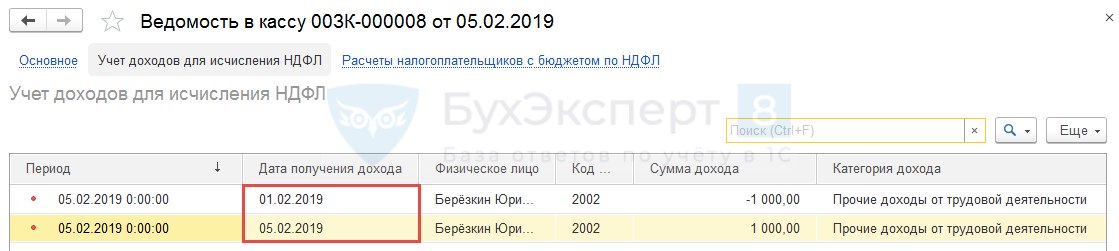 